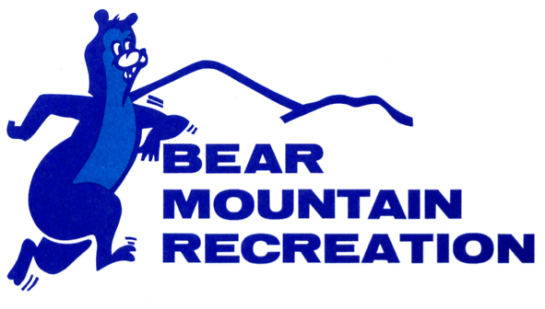 January 18, 2024HOLIDAY SCHEDULEProposed holiday schedule for 2024January 15, 2024		Monday		Martin Luther King’s BirthdayFebruary 12, 2024		Monday		Lincoln’s BirthdayFebruary 19, 2024		Monday		Washington’s Birthday (President’s Day)May 27, 2024			Monday		Memorial DayJuly 4, 2024			Thursday		Independence Day (observed)September 2, 2024		Monday		Labor DayNovember 11, 2024		Monday		Veteran’s DayNovember 28, 2024		Thursday		Thanksgiving DayNovember 29, 2024		Friday			Day After ThanksgivingDecember 24, 2024		Tuesday		Christmas Eve (observed)December 25, 2024		Wednesday		Christmas Day (observed)December 31, 2024		Tuesday		New Year’s Eve (observed)January 1, 2025		Wednesday		New Year’s Day (observed)